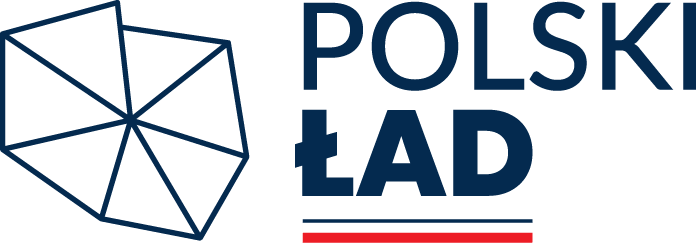 Załącznik nr 1 do  SWZFORMULARZ OFERTOWYOznaczenie sprawy: PZOSiPO.241.3.2024FORMULARZ OFERTOWYdla postępowania o udzielenie zamówienia publicznego prowadzonego w trybie podstawowym  bez negocjacji na podstawie art. 275 pkt 1o wartości zamówienie nieprzekraczającej progów unijnych o jakich stanowi art. 3 ustawy z 11 września 2019 r. - Prawo zamówień publicznych DANE WYKONAWCY*:Nazwa (firma) WykonawcyAdres (ulica i nr, miejscowość, kod pocztowy, województwo)NIP, REGONTelefonAdres e-mailOsoba odpowiedzialna za kontakty z Zamawiającym (jeśli dotyczy)* w przypadku oferty składanej przez podmioty występujące wspólnie, powyższe tabele należy wypełnić dla każdego podmiotu osobno (kopiowanie tabel). Dotyczy wspólników spółki cywilnej, członków konsorcjum.Osoba upoważniona do reprezentacji Wykonawcy/ów i podpisująca ofertę:Imię i NazwiskoNumer telefonuAdres e-mailOFERTAOdpowiadając na ogłoszenie o zamówieniu prowadzonym w trybie podstawowym  bez negocjacji na podstawie art. 275 ust. 1 ustawy Pzp na robotę budowlaną pn. „Poprawa efektywności energetycznej budynków jednostek oświatowych i pomocy społecznej Powiatu Giżyckiego”  Oznaczenie sprawy PZOSiPO.241.3.2024  prowadzonym przez Zamawiającego – Powiatowy Zespół Obsługi Szkół i Placówek Oświatowych, ul. Smętka 7, 11-500 Giżyckooferuję wykonanie przedmiotu zamówienia  w pełnym rzeczowym zakresie określonym w Specyfikacji Warunków Zamówienia  (SWZ), na zasadach określonych w ustawie Prawo zamówień publicznych, oraz zgodnie z poniższymi warunkami:CENA OFERTOWA cena brutto (zł):w tym stawka podatku VAT (%)OKRES GWARANCJIOświadczam, że okres gwarancji na wykonanie przedmiotu zamówienia będzie wynosił (lat)(minimum 4 lata)Okres gwarancji zaoferowany dotyczy udzielonej gwarancji na wszystkie wykonane prace oraz wszystkie elementy wskazane w dokumentacji projektowej niezbędne do realizacji zamówienia, liczoną od dnia podpisania protokołu odbioru końcowego (po odebraniu etapu II) bez zastrzeżeń.Powyższy okres gwarancji nie dotyczy gwarancji produktowej paneli fotowoltaicznych oraz konstrukcji wsporczej pod zestawy fotowoltaiczne, która zgodnie z wymaganiami określonymi w dokumentacji projektowej wynosi minimum 20 lat na produkt  oraz na wydajność mocy:  min. 10 lat -min. 92% mocy znamionowej, min 25 lat  min. 83% mocy znamionowej (potwierdzona kartami gwarancyjnymi/atestami producenta).TERMIN REALIZACJI
Zobowiązuję się do wykonania przedmiotu zamówienia w terminie do 14 miesięcy od dnia podpisania umowy.OŚWIADCZENIAOświadczam, że: w cenie naszej oferty zostały uwzględnione wszystkie koszty wykonania zamówienia i cena nie  ulegnie  zmianie w okresie obowiązywania umowy,Oświadczam, iż zobowiązuje się do zapewnienia we flocie pojazdów użytkowanych przy wykonywaniu przedmiotu co najmniej 10%, odpowiedniej liczby pojazdów elektrycznych lub pojazdów napędzanych gazem ziemnym, określonej w ustawie z dnia 11 stycznia 2018 r. o elektromobilności  i paliwach alternatywnych.zapoznałem się ze Specyfikacją Warunków Zamówienia oraz stanowiącymi jej integralną    część załącznikami i nie wnoszę do niej zastrzeżeń oraz przyjmujemy warunki w nich zawarte,uważam się za związanego niniejszą ofertą przez czas wskazany w specyfikacji warunków zamówienia,  akceptuję warunki określone w projektowanych postanowieniach umowy stanowiących załącznik Nr 3 do SWZ i nie wnoszę do niej zastrzeżeń,    że uzyskałem niezbędne informacje do przygotowania ofertyW przypadku wyboru oferty, zobowiązuję się do:podpisania umowy w terminie i miejscu wskazanym przez Zamawiającego, w przypadku wyboru niniejszej ofertywniesienia zabezpieczenia należytego wykonania umowy w wysokości 5 % ceny całkowitej (brutto) podanej w ofercie.Oświadczam, że przedmiot zamówienia wykonam (proszę postawić “X” przy właściwej odpowiedzi):samodzielnie,  przy pomocy podwykonawcówW przypadku wyboru wykonania zamówienia przy pomocy podwykonawców należy wskazać części zamówienia, której wykonanie Wykonawca zamierza powierzyć podwykonawcom i podać nazwy  ewentualnych podwykonawców, jeżeli są już znani: Firma PodwykonawcyOpis części zamówienia przewidzianej do wykonania przez PodwykonawcęFirma Podwykonawcy 2Opis części zamówienia przewidzianej do wykonania przez Podwykonawcę 2Oświadczam, że wypełniłem obowiązki informacyjne przewidziane w art. 13 lub art. 14 RODO wobec osób fizycznych, od których dane osobowe bezpośrednio lub pośrednio pozyskałem w celu ubiegania się o udzielenie w/w zamówienia publicznego.Oświadczamy, że zostaliśmy poinformowani, że możemy wydzielić z oferty informacje stanowiące tajemnicę przedsiębiorstwa w rozumieniu przepisów o zwalczaniu nieuczciwej konkurencji i zastrzec w odniesieniu do tych informacji, aby nie były one udostępnione innym uczestnikom postępowania. Oświadczam, że  Wykonawca jest (proszę postawić “X” przy właściwej odpowiedzi): mikroprzedsiębiorstwem,   małym przedsiębiorstwem,średnim przedsiębiorstwem,dużym przedsiębiorstwem
W celu potwierdzenia, że osoba działająca w imieniu wykonawcy jest umocowana do jego reprezentacji (proszę postawić “X” przy właściwej odpowiedzi):dołączam  nie dołączamdo oferty odpis lub informację z Krajowego Rejestru Sądowego, Centralnej Ewidencji i Informacji o działalności Gospodarczej lub innego właściwego rejestru. W przypadku nie dołączenia do oferty w/w dokumentu należy na podstawie § 13 ust. 2 Rozporządzenia Ministra Rozwoju, Pracy i Technologii z dnia 23 grudnia 2020 r. w sprawie podmiotowych środków dowodowych oraz innych dokumentów lub oświadczeń, jakich może żądać zamawiający od wykonawcy (Dz.U. z 2020 r., poz. 2415) wskazać dane bezpłatnych i ogólnodostępnych baz danych, umożliwiające dostęp do odpisu lub informacji z Krajowego Rejestru Sądowego, Centralnej Ewidencji i Informacji o działalności Gospodarczej lub innego właściwego rejestru:Pod groźbą odpowiedzialności karnej oświadczam, że załączone do oferty dokumenty opisują stan prawny i faktyczny, aktualny na dzień złożenia ofert (art. 297 Kodeksu Karnego) (Dz. U. z 2019 r., poz. 1950 ze zm.)Wraz z ofertą składam następujące załączniki:						Załącznik nr 2 do SWZ OŚWIADCZENIE O SPEŁNIANIU WARUNKÓW UDZIAŁU W POSTĘPOWANIU ORAZ O BRAKU PODSTAW DO WYKLUCZENIA Z POSTĘPOWANIAOznaczenie sprawy:PZOSiPO.241.3.2024Wykonawca: (pełna nazwa/firma, adres, w zależności od podmiotu: NIP/PESEL, KRS/CEiDG)reprezentowany przez: (imię, nazwisko, stanowisko/podstawa do reprezentacji)Oświadczenie wykonawcy składane na podstawie art. 125 ust. 1 ustawy z dnia 11 września 2019 r.  Prawo zamówień publicznych (dalej jako: ustawa Pzp), DOTYCZĄCE BRAKU PODSTAW DO WYKLUCZENIA Z UDZIAŁU W POSTĘPOWANIUOświadczam, że nie podlegam wykluczeniu z postępowania na podstawie 
art. 108 ust 1 ustawy Pzp.Oświadczam, że nie podlegam wykluczeniu z postępowania na podstawie art. 7 ustawy z dnia 13 kwietnia 2022 r. o szczególnych rozwiązaniach w zakresie przeciwdziałania wspieraniu agresji na Ukrainę oraz służących ochronie bezpieczeństwa narodowegoOświadczam, że zachodzą w stosunku do mnie podstawy wykluczenia z postępowania na podstawie ustawy Pzp art. *(proszę podać mającą zastosowanie podstawę wykluczenia spośród wymienionych w art. 108 ust.1 ustawy Pzp – jeżeli dotyczy)Jednocześnie oświadczam, że w związku z ww. okolicznością, na podstawie art. 110 ust. 2 ustawy Pzp podjąłem następujące środki naprawcze: (jeżeli dotyczy)OŚWIADCZENIE DOTYCZĄCE PODANYCH INFORMACJI:Oświadczam, że wszystkie informacje podane w powyższych oświadczeniach są aktualne 
i zgodne z prawdą oraz zostały przedstawione z pełną świadomością konsekwencji wprowadzenia zamawiającego w błąd przy przedstawianiu informacji.* nie potrzebne skreślićL.p.Nazwa załącznika